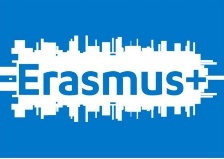 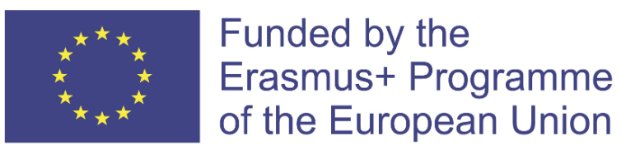 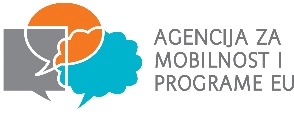 Projekt „SAIL AWAY“ – Sustainable Activities for International Learners, A Way to Activate Youth, prvi je Erasmus+ projekt naše škole!Projekt se realizira u sklopu Ključne aktivnosti 2 Erasmus + programa (Strateško partnerstvo: suradnja za inovacije i razmjenu dobre prase) te će trajati 1 godine, od 1. rujna 2020 do 31. kolovoza 2021. No, obzirom na trenutne uvjete, moguća je i odgoda za narednu školsku godinu.U projektu, uz našu školu, sudjeluju još tri škole:École de Puy-Lonchard Cissé, Francuska koja je ujedno i koordinator projekta.2o Dimotiko Sxoleio Kolindrou, GrčkaȘcoala Gimnazială Ibănești, Mureș, RumunjskaCiljevi projekta su:poboljšati komunikaciju na stranom i materinjem jezikurazvijati svijest o održivom razvojupodići svijest o važnosti smanjivanja ekološkog otiskausvojiti znanja potrebna za očuvanje prirodeusvojiti praktične vještine poboljšati motoričke sposobnosti i znanjausvojiti zdrave životne navikerazvijati socijalne vještine i timski radpoticati učenike na aktivno sudjelovanje u društvuProjektom je predviđen jednotjedni boravak u Francuskoj u travnju 2021, ali moguće je da će biti i kasnije.Koordinator projekta u našoj školi je učitelj talijanskog jezika, Karlo Klarin.